_________________________________________________________________________________   РЕШЕНИЕ«03» февраля 2022 г.					                               № 35/1-5с. СтаросубхангуловоО регистрации  Т.А. Тулькубаевой, выдвинутой местным отделением Бурзянского района Башкортостанского регионального отделения  Всероссийской политической партии «ЕДИНАЯ РОССИЯ» кандидатом в депутаты Совета сельского поселения Кипчакский сельсовет муниципального района Бурзянский район  Республики Башкортостан двадцать восьмого созыва по Салаватскому одномандатному избирательному округу № 3	Проверив соответствие порядка выдвижения Тулькубаевой Тансулпан Айратовны кандидатом в депутаты Совета сельского поселения Кипчакский  сельсовет муниципального района Бурзянский район  Республики Башкортостан двадцать восьмого созыва по Салаватскому одномандатному избирательному округу № 3, а также документы, представленные кандидатом, требованиям Кодекса Республики Башкортостан о выборах, в соответствии со статьями 40, 46.1, 48, 51, 71 Кодекса Республики Башкортостан о выборах, территориальная избирательная комиссия муниципального района Бурзянский район Республики Башкортостан, на которую постановлением Центральной избирательной комиссии Республики Башкортостан № 164/210-6 от 10 декабря 2020 года возложены полномочия избирательных комиссий сельского поселения Кипчакский сельсовет муниципального района Бурзянский район  Республики Башкортостан, решила:1. Зарегистрировать Тулькубаеву Тансулпан  Айратовну, 26 мая 1989 года рождения, образование высшее профессиональное, работающую временно исполняющим обязанности главы администрации сельского поселения Кипчакский сельсовет муниципального района Бурзянский район Республики Башкортостан, проживающую в деревне Старомусятово Бурзянского района  Республики Башкортостан, выдвинутую местным отделением Бурзянского района Башкортостанского регионального отделения Всероссийской политической партии «ЕДИНАЯ РОССИЯ» кандидатом в депутаты Совета сельского поселения  Кипчакский сельсовет муниципального района Бурзянский район Республики Башкортостан двадцать восьмого  созыва по Салаватскому одномандатному избирательному округу № 3. Дата и время регистрации «03» февраля 2022 года в ___час. ____ мин.2. Выдать зарегистрированному кандидату Тулькубаевой Тансулпан Айратовне   удостоверение  установленного образца. 	3. Настоящее решение довести до сведения избирателей посредством опубликования в газете «Тан», размещения на сайте территориальной избирательной комиссии муниципального района Бурзянский район Республики Башкортостан. Председательизбирательной комиссии	          _____________	 С.С. Уразаев 		 М.П.	Секретарьизбирательной комиссии 	_____________       Л.З. Гайсина ТЕРРИТОРИАЛЬНАЯ ИЗБИРАТЕЛЬНАЯ КОМИССИЯ МУНИЦИПАЛЬНОГО РАЙОНА БУРЗЯНСКИЙ РАЙОН РЕСПУБЛИКИ БАШКОРТОСТАН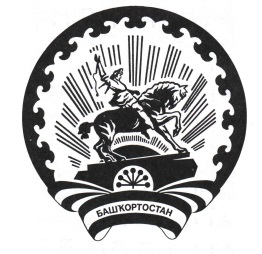 БАШҠОРТОСТАН РЕСПУБЛИКАҺЫ БӨРЙӘН РАЙОНЫ  МУНИЦИПАЛЬ РАЙОН ТЕРРИТОРИАЛЬ ҺАЙЛАУ КОМИССИЯҺЫ